卡尔加里大学（UC）工科“3+2”本硕连读校际交流项目招生简章项目简介本科生“3+2”本硕连读校际交流，即我校相关专业学生完成3年本科学习后，符合条件者赴UC进行为期2年的学习，在UC第一年的学习结束后，学分转移回我校，成绩合格者获得我校的本科学位及毕业证；并可在UC继续学习一年，达到条件后获UC硕士学位。 二、选拔对象我校信息科学与工程学院、机电与自动化学院、城市建设学院各相关专业在校2017级本科生。三、录取条件    1.专业课加权平均成绩要求：85分及以上，以UC审核结果为准；          2.托福不低于83分或雅思总分不低于6.5分；                 3.通过卡尔加里大学的审核。 四、费用1.国内费用 ①本科第4年的注册费（即学费），由学校财务处按标准收取。2.国外费用 ①学费每年约为1.6万加币/年(具体以当年录取通知书公布的学费标准为准)。②生活费等其它费用约7000加币/年。五、报名提交材料（2020年的4月15日之前提交）1.国际留学生申请表；2.说明资金来源的资金证明；3.说明加入项目原因的个人陈述；4.前5学期的官方成绩单；5.官方英语成绩证明；6.学院出具的“武昌首义学院学生国际交流审批表”及“武昌首义学院出国（境）交流生国（境）外高校修读课程计划书”（标明学生大四应修的课程方向及学分数）；7.能保证在美留学期间不过期的护照复印件。六、报名须知报名时间：自通知发布之日至12月27日报名地点：国际教育学院办公室（校行政楼四楼404室）咨询电话： 027-88427789 杨老师  七、学校简介卡尔加里大学（University of Calgary）位于加拿大艾伯塔省卡尔加里的西北部，该地区属于温带大陆性气候卡尔加里大学拥有73位加拿大首席研究员，为卡尔加里大学带来了2.81亿加元的资助研究收入。另外，80多个研究中心为众多领域奠定了坚实的基础知识，这些领域包括健康、社会科学、商业、能源和环境。卡尔加里大学是U15大学联盟的成员，在加拿大研究性大学中排名前10之内。U15大学联盟由加拿大顶尖研究性大学组成。学校共有50多位皇家学院院士，显示出卡尔加里大学在教学与研究方面以及在艺术、人文和科学领域令人瞩目的卓越成就。卡尔加里大学致力于向学生提供发展其领导能力的机会，其在所有领域（艺术、体育、科学、工程、人文科学和科学）均注重培养学生的领导能力，这在加拿大大学当中首屈一指。八、联系方式学院网站：http://sie.wsyu.edu.cn/地址：国际教育学院办公室（校行政楼404室）电话：027-88427789  杨老师也可扫描以下二维码随时咨询：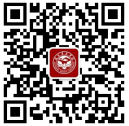 QQ：342513968                                微信公众号：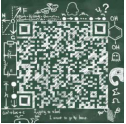 首义出国留学               首义留学中心         